         «19» октябрь 2018 й.                                            «19» октября 2018 г.О  внесении изменений в правила землепользования и застройки сельского поселения Базгиевский сельсовет муниципального района Шаранский район Республики Башкортостан       В соответствии с Градостроительным кодексом Российской Федерации, Земельным кодексом Российской Федерации», Федеральным законом «Об общих принципах организации местного самоуправления в Российской Федерации, иными законами и нормативными актами Российской Федерации, Республики Башкортостан , Шаранского района  Республики Башкортостан, документацией по территориальному планированию, Уставом сельского поселения Базгиевский сельсовет  муниципального района Шаранский район Республики Башкортостан, а также с учетом нормативно- правовых актов и документов, определяющих основные направления социально-экономического и градостроительного развития сельского поселения Базгиевский сельсовет  муниципального района Шаранский район Республики Башкортостан, охраны и сохранения окружающей среды и рационального использования природных ресурсов Совет сельского поселения решил: Внести изменения в Правила землепользования и застройки сельского  поселения Базгиевский сельсовет муниципального района Шаранский район Республики Башкортостан( прилагается).Настоящее решение вступает в силу со дня обнародования на информационном стенде администрации сельского поселения Базгиевский сельсовет муниципального района Шаранский район Республики Башкортостан и размещения в сети общего доступа «Интернет» на официальном  сайте сельского поселения Базгиевский сельсовет муниципального района Шаранский район Республики Башкортостан http://www.bazgievo.ru/  .                Глава сельского поселения:                                              Закиров Т.А. с. Базгиево19 октября 2018 г.№ 33/266БАШҠОРТОСТАН  РЕСПУБЛИКАҺЫШАРАН  РАЙОНЫ МУНИЦИПАЛЬ РАЙОНЫНЫҢБАЗГЫЯ АУЫЛ СОВЕТЫАУЫЛ БИЛӘМӘҺЕ СОВЕТЫ452632,  Базгыя аулы, Үҙәк урам, 50   тел.(34769) 2-42-35, e-mail:basgss@yandex.ru,http://www.bazgievo.sharan-sovet.ruИНН 0251000944,ОГРН 1020200612937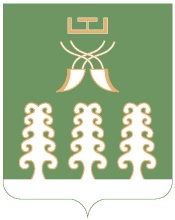 РЕСПУБЛИКА БАШКОРТОСТАНМУНИЦИПАЛЬНОГО РАЙОНА ШАРАНСКИЙ РАЙОНСОВЕТ СЕЛЬСКОГО ПОСЕЛЕНИЯ БАЗГИЕВСКИЙ СЕЛЬСОВЕТ 452632,Шаранский район c. Базгиево, ул.Центральная, 50         тел.(34769) 2-42-35, e-mail:basgss@yandex.ruhttp://www.bazgievo.sharan-sovet.ruИНН 0251000944,ОГРН 1020200612937